Leistungskontrolle: Kinder-Euthanasie in Leipzig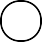 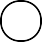 Kreuze die richtigen Antworten an. Achtung! Es können auch mehrere Antworten richtig sein.Welche Angaben stimmen zu Werner Catel?Er war Krankenpﬂeger in Leipzig-Dösen. Er hatte die Aufgabe eines Gutachters. Er war Gegner des NS-Regimes.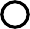 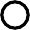 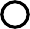 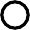 Er war Direktor des Uniklinikums Leipzig.Was wurde den Eltern von Kindern mit einer Behinderung versprochen?ein Urlaub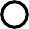 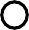 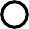 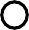 eine gute Pﬂege Heilungdie Tötung ihres KindesDas Leben von Kindern bzw. Menschen mit Behinderung wurde vom NS-Regime                bewertet ...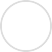 als „gleichwertig".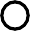 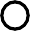 als „herausfordernd". als „lebensunwert". als „wertvoll".Wie viele Kinder wurden in Leipzig-Dösen getötet?>300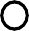 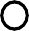 >400>500>600Was geschah mit vielen Ärzten, die an der Euthanasie beteiligt waren, nach der NS-Zeit?Sie arbeiteten weiter als Ärzte. Sie bekamen einen Orden.Sie erhielten keine Strafe. Sie kamen ins Gefängnis.Was waren Merkmale eines Kindes, das Opfer der Euthanasie wurde?braune Augen Schwachsinn Behinderung helle HautfarbeWas sind Stolperschwellen?   Denkmalgeschützte Schwellen von Kinderfachabteilungen   Gedenkplaketten als Erinnerung an eine Opfergruppe des Nationalsozialismus   Teil des Kunstprojektes von Gunter Demnig gegen das Vergessen   Gedenkplaketten als Erinnerung an einzelne Opfer des NationalsozialismusWelcher Begriﬀ beschreibt die systematische Ermordung von über 70.000 Menschen mit Behinderung in Deutschland zwische- 1940- 1945?Einsatz Thurskinder Geheimaktion Berliner Erlass Initiative Blumen-WegAktion T4/13Bisher gibt es noch keine Gedenkstätte vor dem Universitätsklinikum in Leipzig, die an die Kinder-Euthanasieverbrechen erinnert, welche dort stattgefunden haben.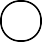 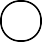 Fertige eine Skizze an, wie man angemessen an diesen Ort erinnern könnte.Begründe deine Entscheidung, indem du historische Hintergründe, wie andere Gedenkorte etc., als Argumentationsgrundlage verwendest.Platz für die Skizze:/4/8Bewertungsbogen zur Leistungskontrolle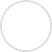 Gesamtpunktzahl/25